Экспериментальная деятельность с детьми дошкольного возраста (Первая младшая группа «Кроха»)Микрозелень на окошкеВырастить зелень на подоконнике- особо приятное занятие для детей, особенно весной, когда хочется солнышка и скорейшего тепла! Сажая микрозелень, можно  за неделю получить отличный витаминный урожай.Внимательно рассмотрев мелкие семена, дети с удовольствием принялись  за работу, полили водой джутовые коврики, разместили на них посадочный материал и убрали в тёплое, тёмное место (шкаф). Через 2 дня появились первые всходы. Затем переставили растения на светлое место (подоконник).Дети с интересом наблюдали, как проростала зелень, появились листочки, с большим любопытством рассматривали  корневую систему.Свой первый урожай малышам очень понравился на вкус, а особенно в салате и супе, узнали, что в микрозелени много полезных витаминов, которые помогают укреплять здоровье. Вырастить микрозелень самому - отличный способ расширить представления детей о том, как ухаживать за растениями, о необходимости света, тепла, влаги. Нет ничего приятнее, когда первая весенняя зелень вырастает прямо у детей на глазах!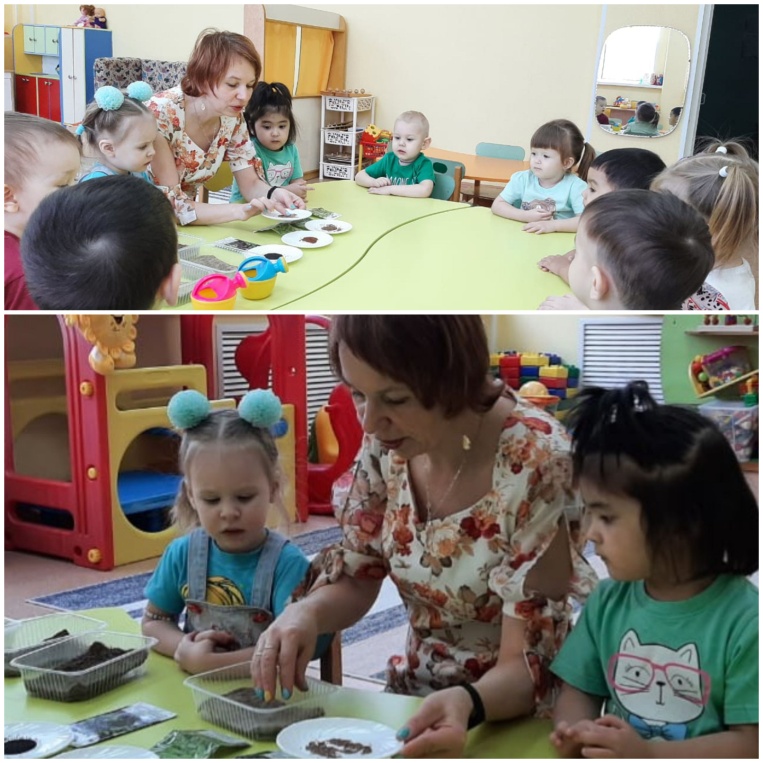 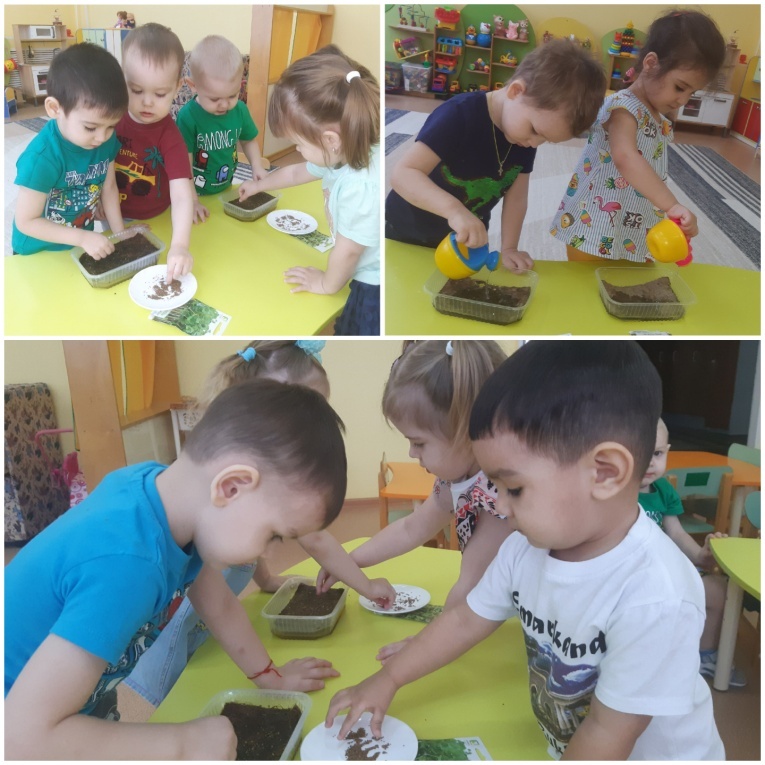 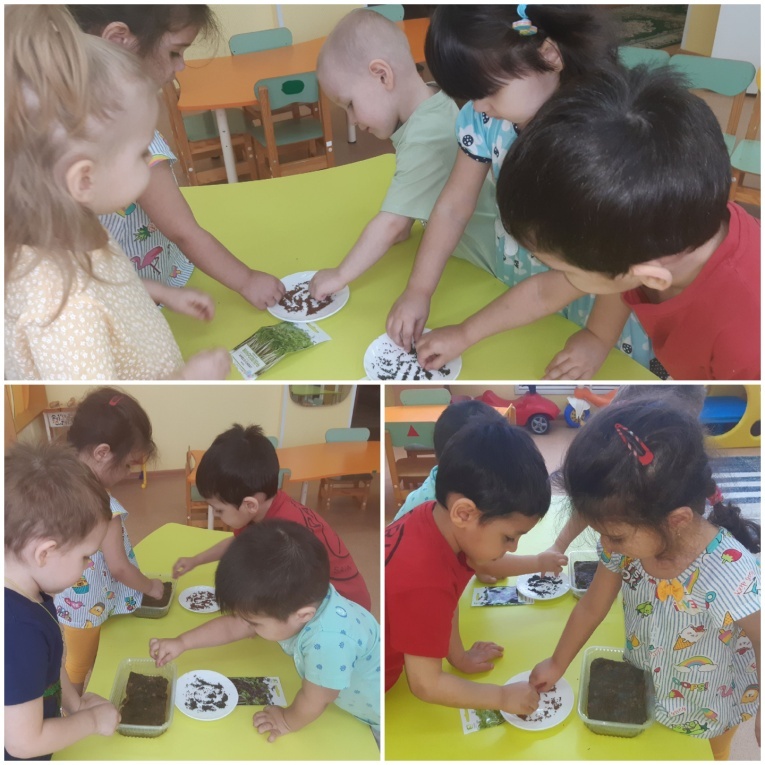 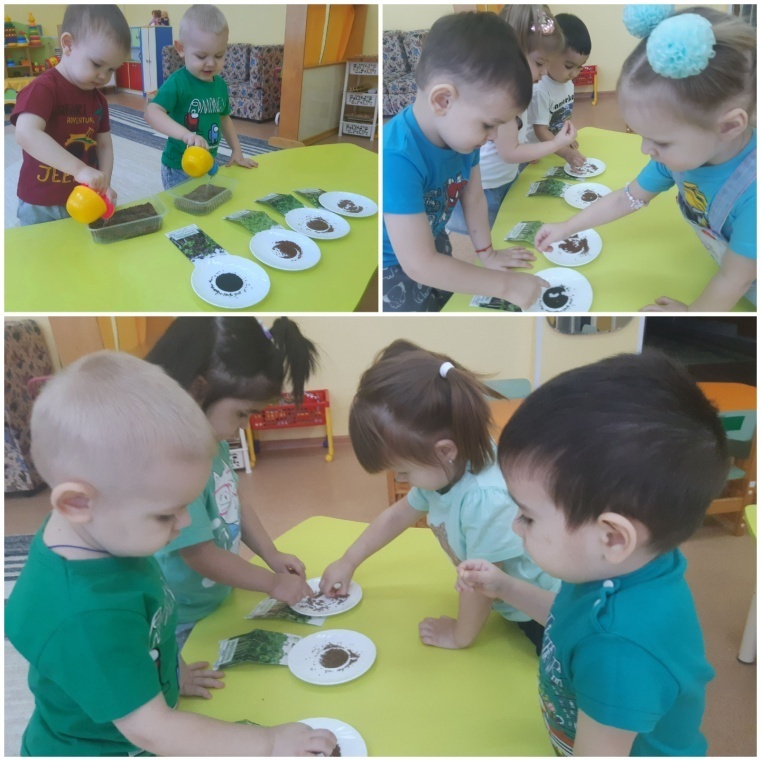 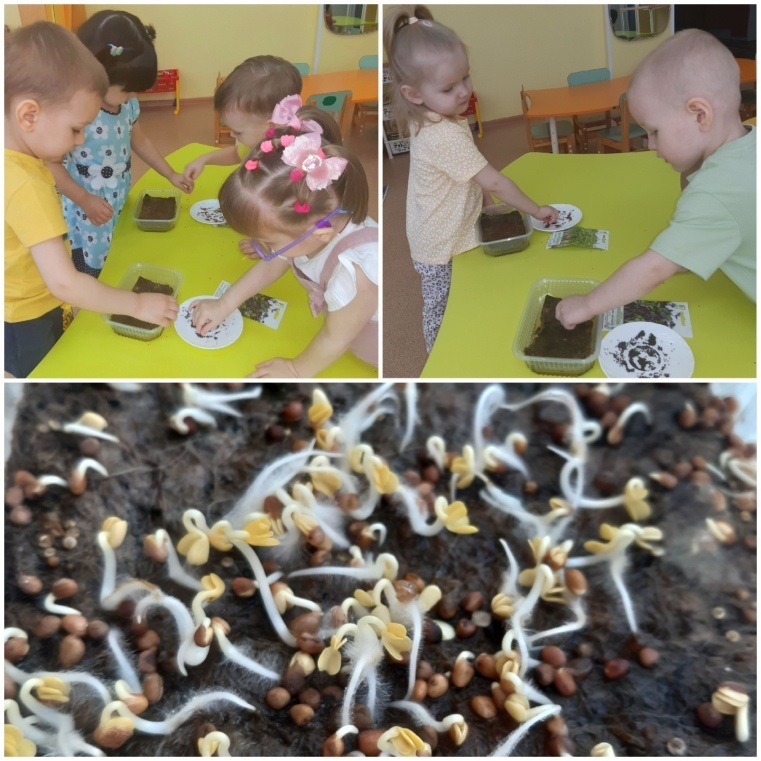 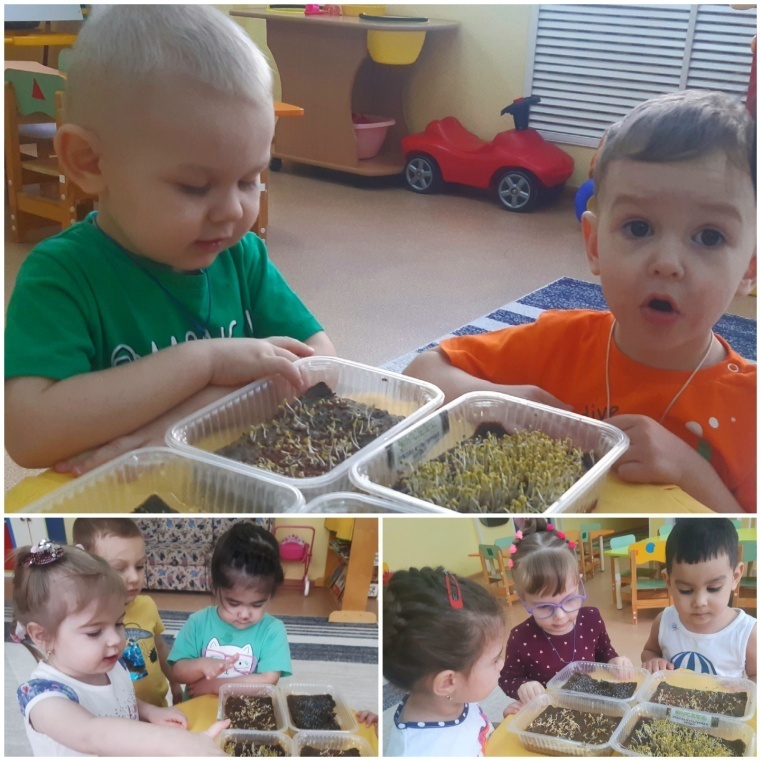 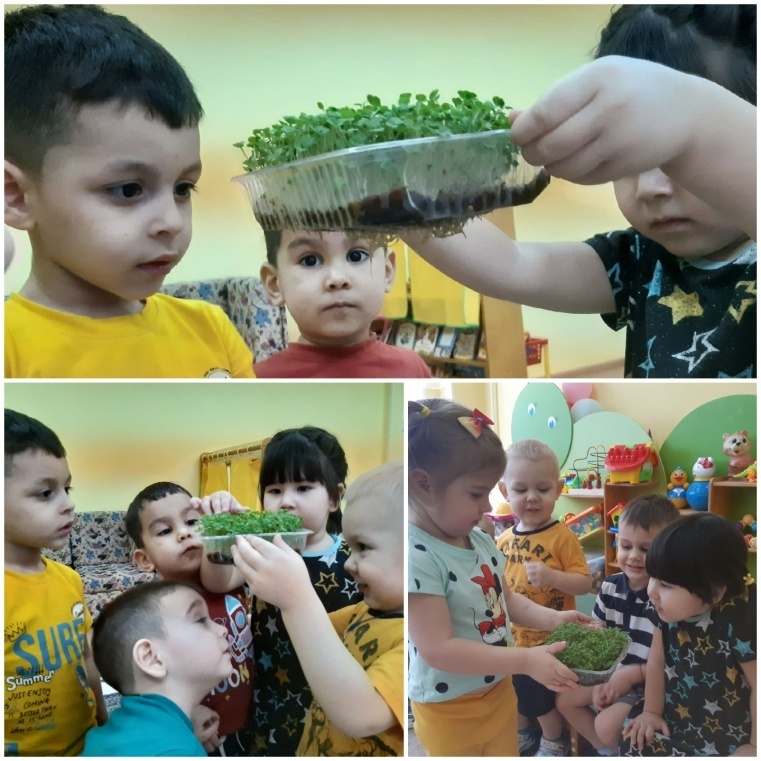 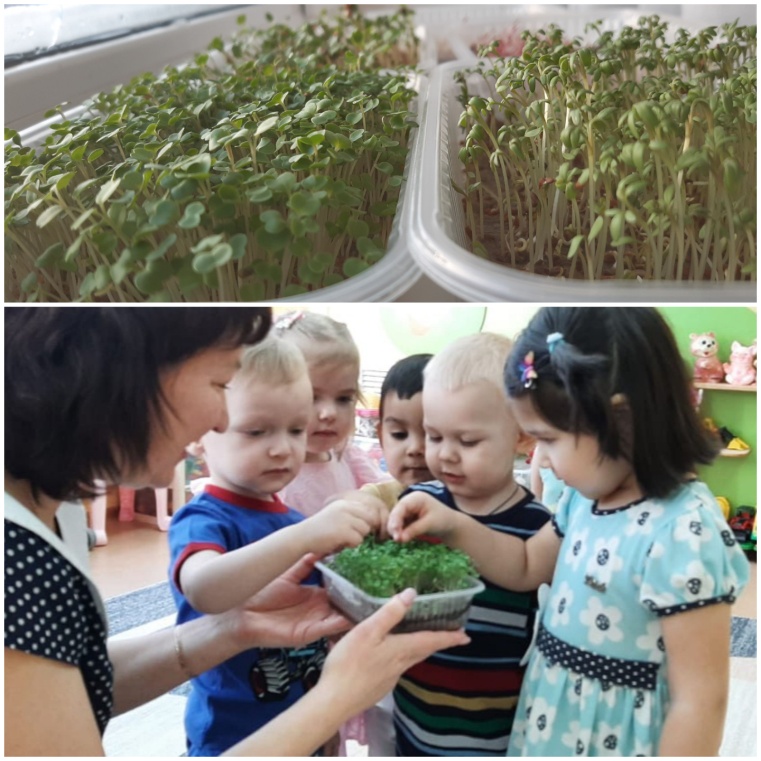 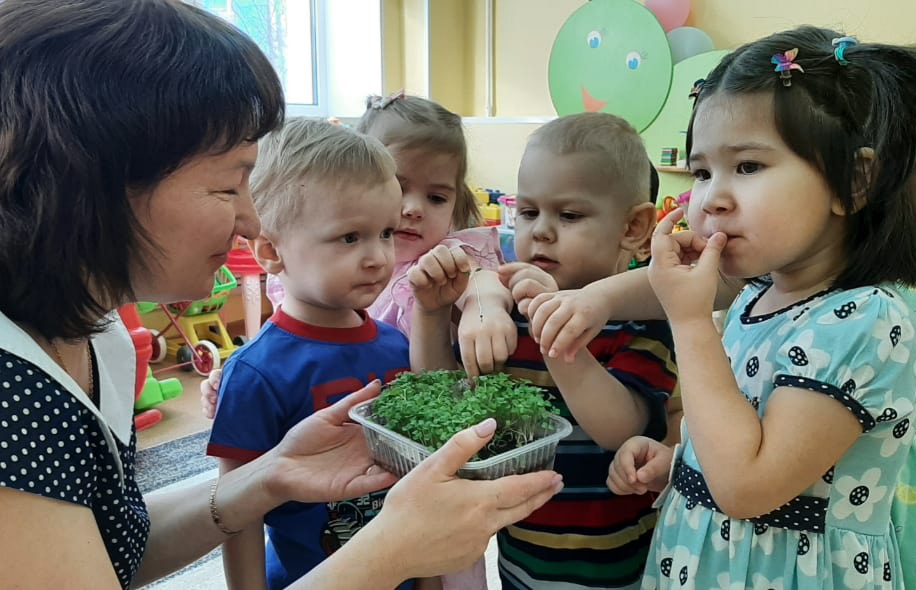 